ҠАРАР                                                                             РЕШЕНИЕ18 декабрь 2023 й.                            № 56                                18 декабря  2023 г.Об увековечивании памяти Медведева Максима Михайловича сержанта контрактной службы, погибшего при исполнении  при исполнении  обязанностей военной службы во время проведения специальной военной операции на территории Украины	В целях увековечивания памяти военнослужащего погибшего при исполнении обязанностей военной службы во время проведения специальной военной операции  на территории Украины, рассмотрев ходатайство трудового коллектива  МБОУ СОШ   с. Улу-Теляк имени В.Лесунова, Совет сельского поселения Улу-Телякский сельсовет муниципального района Иглинский район Республики Башкортостан р е ш и л:		1.Увековечить память Медведева Максима Михайловича, сержанта контрактной службы, погибшего при исполнении  обязанностей военной службы во время проведения специальной военной операции на территории Украины  путем установки мемориальной доски на фасаде здания МБОУ СОШ   с. Улу-Теляк имени В.Лесунова  муниципального района Иглинский район Республики Башкортостан.	2. Обнародовать настоящее решение на информационном стенде в здании администрации сельского поселения Улу-Телякский сельсовет по адресу: Республика Башкортостан, Иглинский район, с.Улу-Теляк, ул.Ленина,14а и   на официальном сайте администрации сельского поселения Улу-Телякский сельсовет https://ulutelyak.ru/ в информационно-телекоммуникационной сети Интернет.	3. Контроль  за  исполнением  настоящего  решения  возложить  на Постоянную  комиссию  Совета по  социально-гуманитарным вопросам (председатель –Дудина Н.П.)Глава сельского поселения 							Р.Р.ЧингизовБАШҠОРТОСТАН РЕСПУБЛИКАҺЫИГЛИН РАЙОНЫ
МУНИЦИПАЛЬ РАЙОНЫНЫҢ 
ОЛО ТЕЛӘК АУЫЛ СОВЕТЫАУЫЛ  БИЛӘМӘҺЕ  СОВЕТЫ (БАШКОРТОСТАН РЕСПУБЛИКАҺЫИГЛИН РАЙОНЫОЛО  ТЕЛӘК АУЫЛ СОВЕТЫ)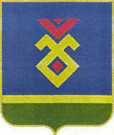 СОВЕТ СЕЛЬСКОГО ПОСЕЛЕНИЯУЛУ-ТЕЛЯКСКИЙ СЕЛЬСОВЕТ   МУНИЦИПАЛЬНОГО РАЙОНА ИГЛИНСКИЙ РАЙОН
РЕСПУБЛИКИ  БАШКОРТОСТАН(УЛУ-ТЕЛЯКСКИЙ СЕЛЬСОВЕТ   ИГЛИНСКОГО РАЙОНАРЕСПУБЛИКИ  БАШКОРТОСТАН